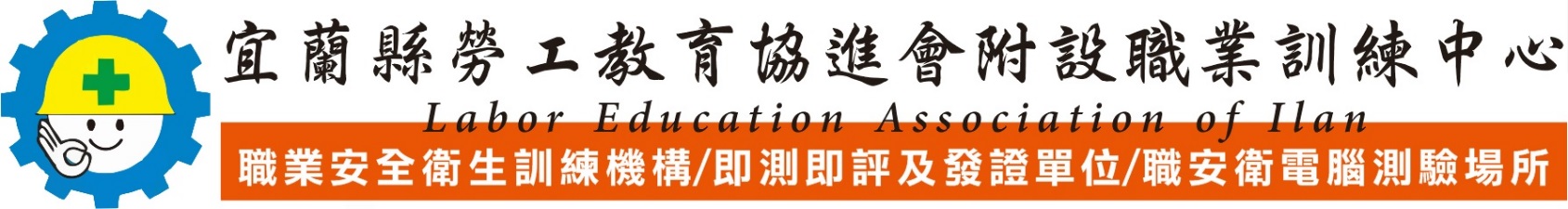    報名方式：   一、即日起受理報名，請速報名！(額滿列下一期)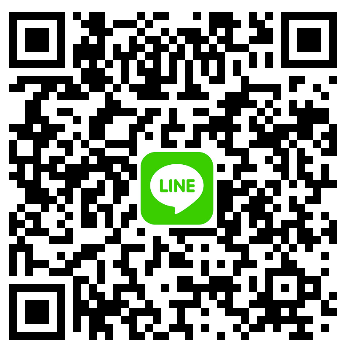    二、報名地點：宜蘭縣羅東鎮中山路2段123號（往親水公園方向、方便好停車）。       電 話：03-9605669 傳 真：03-9605359 E-Mail：levtc9605669@gmail.com   三、手    續：1.請填妥報名表。（請先傳真至報名處，以利統計人數開班）。                 2.請準備身份證影本1份(正、反面分開)，相片三張(1吋)連同訓練費送達報名處。學員姓名班      別□夜間班   □假日班□夜間班   □假日班□夜間班   □假日班彩色光面相片（一 吋）出生日期訓練班別□新  訓   □回  訓□新  訓   □回  訓□新  訓   □回  訓彩色光面相片（一 吋）身分證號住家電話彩色光面相片（一 吋）學校、科系個人手機彩色光面相片（一 吋）個人地址E-mail公司名稱公司地址連 絡 人職稱公司電話分機：分機：傳真通知方式 □通知公司  □通知個人 □通知公司  □通知個人 □通知公司  □通知個人報名日期收據號碼※ 請 於 參 加 班 別 勾 選 ※※ 請 於 參 加 班 別 勾 選 ※※ 請 於 參 加 班 別 勾 選 ※※ 請 於 參 加 班 別 勾 選 ※※ 請 於 參 加 班 別 勾 選 ※※ 請 於 參 加 班 別 勾 選 ※※ 請 於 參 加 班 別 勾 選 ※※ 請 於 參 加 班 別 勾 選 ※※ 請 於 參 加 班 別 勾 選 ※1.□職業安全（衛生）管理師1.□職業安全（衛生）管理師1.□職業安全（衛生）管理師1.□職業安全（衛生）管理師1.□職業安全（衛生）管理師13.有害作業-□有機溶劑主管□特定化學□缺氧作業12.有害作業-□粉塵作業主管  □鉛作業13.有害作業-□有機溶劑主管□特定化學□缺氧作業12.有害作業-□粉塵作業主管  □鉛作業13.有害作業-□有機溶劑主管□特定化學□缺氧作業12.有害作業-□粉塵作業主管  □鉛作業13.有害作業-□有機溶劑主管□特定化學□缺氧作業12.有害作業-□粉塵作業主管  □鉛作業2.□職業安全衛生管理員2.□職業安全衛生管理員2.□職業安全衛生管理員2.□職業安全衛生管理員2.□職業安全衛生管理員13.有害作業-□有機溶劑主管□特定化學□缺氧作業12.有害作業-□粉塵作業主管  □鉛作業13.有害作業-□有機溶劑主管□特定化學□缺氧作業12.有害作業-□粉塵作業主管  □鉛作業13.有害作業-□有機溶劑主管□特定化學□缺氧作業12.有害作業-□粉塵作業主管  □鉛作業13.有害作業-□有機溶劑主管□特定化學□缺氧作業12.有害作業-□粉塵作業主管  □鉛作業3.□甲種職業安全衛生業務主管□一般行業 □營造業3.□甲種職業安全衛生業務主管□一般行業 □營造業3.□甲種職業安全衛生業務主管□一般行業 □營造業3.□甲種職業安全衛生業務主管□一般行業 □營造業3.□甲種職業安全衛生業務主管□一般行業 □營造業14.營造作業-□擋土支撐 □模板支撐 □鋼構組配□露天開挖  □隧道挖掘/隧道襯砌13.    營造-□屋頂作業主管  □施工架組配14.營造作業-□擋土支撐 □模板支撐 □鋼構組配□露天開挖  □隧道挖掘/隧道襯砌13.    營造-□屋頂作業主管  □施工架組配14.營造作業-□擋土支撐 □模板支撐 □鋼構組配□露天開挖  □隧道挖掘/隧道襯砌13.    營造-□屋頂作業主管  □施工架組配14.營造作業-□擋土支撐 □模板支撐 □鋼構組配□露天開挖  □隧道挖掘/隧道襯砌13.    營造-□屋頂作業主管  □施工架組配3.□乙種職業安全衛生業務主管□一般行業 □營造業3.□乙種職業安全衛生業務主管□一般行業 □營造業3.□乙種職業安全衛生業務主管□一般行業 □營造業3.□乙種職業安全衛生業務主管□一般行業 □營造業3.□乙種職業安全衛生業務主管□一般行業 □營造業14.營造作業-□擋土支撐 □模板支撐 □鋼構組配□露天開挖  □隧道挖掘/隧道襯砌13.    營造-□屋頂作業主管  □施工架組配14.營造作業-□擋土支撐 □模板支撐 □鋼構組配□露天開挖  □隧道挖掘/隧道襯砌13.    營造-□屋頂作業主管  □施工架組配14.營造作業-□擋土支撐 □模板支撐 □鋼構組配□露天開挖  □隧道挖掘/隧道襯砌13.    營造-□屋頂作業主管  □施工架組配14.營造作業-□擋土支撐 □模板支撐 □鋼構組配□露天開挖  □隧道挖掘/隧道襯砌13.    營造-□屋頂作業主管  □施工架組配3.□丙種職業安全衛生業務主管□一般行業 □營造業3.□丙種職業安全衛生業務主管□一般行業 □營造業3.□丙種職業安全衛生業務主管□一般行業 □營造業3.□丙種職業安全衛生業務主管□一般行業 □營造業3.□丙種職業安全衛生業務主管□一般行業 □營造業14.營造作業-□擋土支撐 □模板支撐 □鋼構組配□露天開挖  □隧道挖掘/隧道襯砌13.    營造-□屋頂作業主管  □施工架組配14.營造作業-□擋土支撐 □模板支撐 □鋼構組配□露天開挖  □隧道挖掘/隧道襯砌13.    營造-□屋頂作業主管  □施工架組配14.營造作業-□擋土支撐 □模板支撐 □鋼構組配□露天開挖  □隧道挖掘/隧道襯砌13.    營造-□屋頂作業主管  □施工架組配14.營造作業-□擋土支撐 □模板支撐 □鋼構組配□露天開挖  □隧道挖掘/隧道襯砌13.    營造-□屋頂作業主管  □施工架組配4.□一公噸以上堆高機操作人員4.□一公噸以上堆高機操作人員4.□一公噸以上堆高機操作人員4.□一公噸以上堆高機操作人員4.□一公噸以上堆高機操作人員15.高壓氣體-□特定設備操作人員15.高壓氣體-□特定設備操作人員15.高壓氣體-□特定設備操作人員15.高壓氣體-□特定設備操作人員5.□三噸以上固定式起重機操作人員    □地面操作    □機上型5.□三噸以上固定式起重機操作人員    □地面操作    □機上型5.□三噸以上固定式起重機操作人員    □地面操作    □機上型5.□三噸以上固定式起重機操作人員    □地面操作    □機上型5.□三噸以上固定式起重機操作人員    □地面操作    □機上型16.□甲級鍋爐操作人員  □乙級鍋爐操作人員   □丙級鍋爐操作人員  □小型鍋爐操作人員16.□甲級鍋爐操作人員  □乙級鍋爐操作人員   □丙級鍋爐操作人員  □小型鍋爐操作人員16.□甲級鍋爐操作人員  □乙級鍋爐操作人員   □丙級鍋爐操作人員  □小型鍋爐操作人員16.□甲級鍋爐操作人員  □乙級鍋爐操作人員   □丙級鍋爐操作人員  □小型鍋爐操作人員6.□三噸以上移動式起重機操作人員6.□三噸以上移動式起重機操作人員6.□三噸以上移動式起重機操作人員6.□三噸以上移動式起重機操作人員6.□三噸以上移動式起重機操作人員17.重機械操作-□挖掘機(怪手)  □鏟裝機(小山貓)  -           □裝載機(削肉)17.重機械操作-□挖掘機(怪手)  □鏟裝機(小山貓)  -           □裝載機(削肉)17.重機械操作-□挖掘機(怪手)  □鏟裝機(小山貓)  -           □裝載機(削肉)17.重機械操作-□挖掘機(怪手)  □鏟裝機(小山貓)  -           □裝載機(削肉)7.□第一種壓力容器操作人員7.□第一種壓力容器操作人員7.□第一種壓力容器操作人員7.□第一種壓力容器操作人員7.□第一種壓力容器操作人員17.重機械操作-□挖掘機(怪手)  □鏟裝機(小山貓)  -           □裝載機(削肉)17.重機械操作-□挖掘機(怪手)  □鏟裝機(小山貓)  -           □裝載機(削肉)17.重機械操作-□挖掘機(怪手)  □鏟裝機(小山貓)  -           □裝載機(削肉)17.重機械操作-□挖掘機(怪手)  □鏟裝機(小山貓)  -           □裝載機(削肉)8.□乙炔熔接  □吊掛作業8.□乙炔熔接  □吊掛作業8.□乙炔熔接  □吊掛作業8.□乙炔熔接  □吊掛作業8.□乙炔熔接  □吊掛作業18.防火管理人-□初訓         □複訓18.防火管理人-□初訓         □複訓18.防火管理人-□初訓         □複訓18.防火管理人-□初訓         □複訓10.□危險評估人員訓練10.□危險評估人員訓練10.□危險評估人員訓練10.□危險評估人員訓練10.□危險評估人員訓練19.危險物品運送人員專業訓練- □罐槽車  □貨車19.危險物品運送人員專業訓練- □罐槽車  □貨車19.危險物品運送人員專業訓練- □罐槽車  □貨車19.危險物品運送人員專業訓練- □罐槽車  □貨車11.□一般手工電焊        □氬氣鎢極焊 11.□一般手工電焊        □氬氣鎢極焊 11.□一般手工電焊        □氬氣鎢極焊 11.□一般手工電焊        □氬氣鎢極焊 11.□一般手工電焊        □氬氣鎢極焊 20.□高空作業        □一般安全衛生教育訓練20.□高空作業        □一般安全衛生教育訓練20.□高空作業        □一般安全衛生教育訓練20.□高空作業        □一般安全衛生教育訓練12.□急救人員訓練12.□急救人員訓練12.□急救人員訓練12.□急救人員訓練12.□急救人員訓練其他訓練:其他訓練:其他訓練:其他訓練:身份證反面（請浮貼）身份證反面（請浮貼）身份證反面（請浮貼）身份證反面（請浮貼）身份證反面（請浮貼）身份證正面（請浮貼）身份證正面（請浮貼）身份證正面（請浮貼）身份證正面（請浮貼）